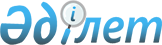 Об утверждении ставок туристского взноса для иностранцев на 2023 год по Курмангазинскому району
					
			Утративший силу
			
			
		
					Решение Курмангазинского районного маслихата Атырауской области от 17 мая 2023 года № 13-VIII. Зарегистрировано Департаментом юстиции Атырауской области 22 мая 2023 года № 5018-06. Утратило силу решением Курмангазинского районного маслихата Атырауской области от 25 декабря 2023 года № 102-VIII
      Сноска. Утратило силу решением Курмангазинского районного маслихата Атырауской области от 25.12.2023 № 102-VIII (вводится в действие по истечении десяти календарных дней после дня его первого официального опубликования).
      В соответствии с пунктом 2-10 статьи 6 Закона Республики Казахстан "О местном государственном управлении и самоуправлении в Республике Казахстан", постановлением Правительства Республики Казахстан от 5 ноября 2021 года № 787 "Об утверждении Правил уплаты туристского взноса для иностранцев" Курмангазинский районный маслихат РЕШИЛ:
      1. Утвердить ставки туристского взноса для иностранцев по Курмангазинскому району в местах размещения туристов с 1 января по 31 декабря 2023 года включительно - 5 (пять) процентов от стоимости пребывания.
      2. Настоящее решение вводится в действие по истечении десяти календарных дней после дня его первого официального опубликования.
					© 2012. РГП на ПХВ «Институт законодательства и правовой информации Республики Казахстан» Министерства юстиции Республики Казахстан
				
      Председатель маслихата

Г. Калиева
